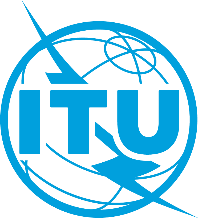 Technical Specification FG-AI4EE D.WG2-01 Environmental impact self-check assessmentSummaryThis document provides self-assessment tools and scorecards for a business or enterprise to assess their environmental impacts, whether positive or negative, with both a numerical and qualitative scoring methodology. Additionally, this document contains instructions on how these tools should be used and reviewed.  This is not an exhaustive set of areas to self-assess but seeks to hit major areas of focus for a holistic summary that can be reviewed by management for varying levels. KeywordsClimate scorecard; environmental scorecard; self-assessment; business standards and function assessment; enterprise function assessment; sustainability and climate emissions assessment Note This is an informative ITU-T publication. Mandatory provisions, such as those found in ITU-T Recommendations, are outside the scope of this publication. This publication should only be referenced bibliographically in ITU-T Recommendations.Change LogThis document contains Version 1.0 of the ITU-T Technical Specification on “Environmental Impact Self-Check Assessment” approved at FG-AI4EE sixth meeting held in Ålesund, Norway, 1-2 December 2022.ã ITU 2022All rights reserved. No part of this publication may be reproduced, by any means whatsoever, without the prior written permission of ITU.List of FiguresFigure 1 – Emissions footprint by country - reference year 2022 [b-WPR]	5List of TablesTable 1 - Scoring rubric – eco-friendly and environmental self-assessment category ranking	3Table 2 - Product scorecard	5Table 3 - Enterprise visibility chart	6Technical Specification FG-AI4EE D.WG2-01 Environmental impact self-check assessment1	ScopeThis document contains a series of scorecards for an organization to grade itself on how well they have built a product or service based upon overall environmental impacts. It defines a set of standard areas to be scored (resource usage, local and extended impact, power consumption, emissions, water consumption, etc.) as well as standardized scoring criteria so that scoring is measured the same across industries, products/services and regions.2	ReferencesNone.3	Definitions3.1	Terms defined elsewhereThese Technical Specifications use the following terms defined elsewhere:3.1.1 	Energy consumption [b-ISO/IEC 13273-1:2015]: The quantity of energy applied.3.1.2 	Energy efficiency [b-ISO/IEC 13273-1:2015]: The ratio or other quantitative relationship between an output of performance, service, goods or energy, and an input of energy.3.1.3 	Energy efficiency improvement [b-ISO/IEC 13273-1:2015]: An increase in energy efficiency that comes from technological, design, behavioural or economic changes.3.2	Terms defined in these Technical SpecificationsThese Technical Specifications defines the following terms:3.2.1	Solution Scorecard:  a list or series of lists that provide either a quantitative or qualitive value for consumption in rating of self or processes of a company.4	Abbreviations and acronymsThese Technical Specifications use the following abbreviations and acronyms:5	ConventionsNone.6	Structure of the Technical SpecificationWithin this document we shall outline a series of categories for self-assessment and provide a unified scoring criteria. These areas of focus will set forth a global numerical assessment framework to which we can judge climate and eco impacts on a numerical basis and provide a set level of understanding amongst international parties.When considering such a standard it is imperative to account for regional differences in both climate understanding and educational models. This document will not delve into these factors in granular detail but will take into account such differences within its recommended numerical scoring system.The general scoring metric that shall be referenced this this document is shown in table 1. Scoring metric to be used runs from -3 to +3 further explanation can be found in the below in figure.Table 2 is to use the numerical criteria from table 1 – companies are to use table 2 to take a line level detail look at the work, product or service they are recreating, producing or figure 1 demonstrates an additional numerical system to modify final scoring based on regional emissions and take into account local and global impacts from regions in which technology may be impacted by local factors such as governmental corruption, infrastructure inefficiencies or other similar factors. With intention to provide a localized scoring option as well as a harmonized global score.It is key to note that in figure 1 the map graphic is used only for illustration purposes. Business will need to consult global standards and current emissions projections at the time of their individual assessment.Table 3 is a final assessment postural scorecard as to be used for executive representation of progress per product, service or initiative but is not intended to provide a numerical scoring as earlier figures. Score tabulated in earlier scorecards can be used to indicate colour coding.6.1 	Instructions for using table 1 scoring reference card:The below scorecard scoring rubric is designed to give a base level understanding of how to apply numerical scores in Table 2. Companies are encouraged to build upon bases assumptions form each of the below set scoring logic via their chief climate officers and sustainability. Wherein no such officer or business division exist they are encouraged to look up global standards and recommendations as sited by the United Nations, European Union and United States agencies such as the Environmental Protection Agency (EPA).The interpretation of the scoring logic in these documents is assumed to be in good faith on behalf of the scoring entity. It is advised to err on the side of conservative assessment on emissions figures waste production .et al for the reason that when considering impact standards one should assume the real impact may be worse than projected so caution is advised. Table 1 - Scoring rubric – eco-friendly and environmental self-assessment category ranking6.2 	Line level / product scorecardInstructions for using table 2 scoring reference card:The below scorecard is to utilize the standard scoring rubric from table 1 in this document. Enterprises are encouraged to interpret each category as specifically as possible. By applying this to each product or service line if possible. There will be numerous scores within a large company which should yield a more granular look at environmental impact standards. A final tabulation of the score is to also take into account the regional modification score as detailed in the section titled “Regional Emissions Modifier”Table 2 - Product scorecard 6.3 	Regional emissions modifier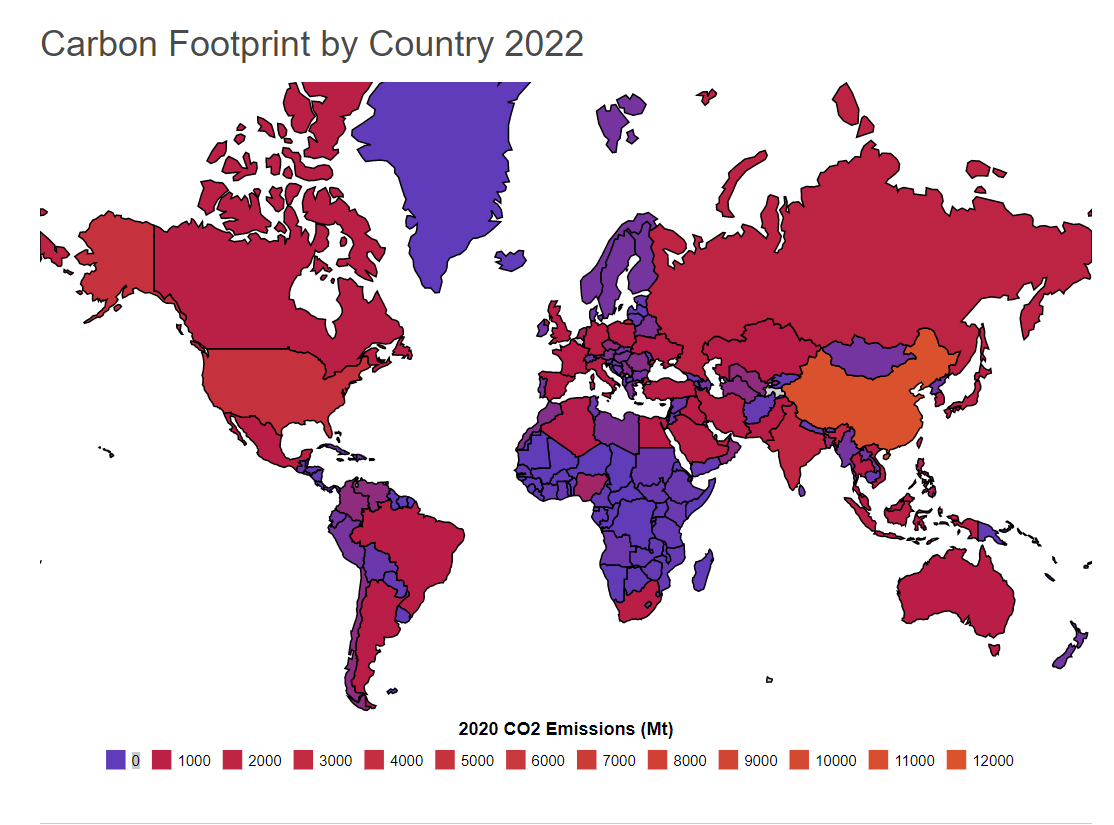 Figure 1 – Emissions footprint by country - reference year 2022 [b-WPR]6.4 	Overall score modifier regional emissionsCompanies must take two factors into account where the product or technology is being developed and manufactured as well as where it is being put into use.  It is to take the average of the markets for below offset for total climate impact scoring.In countries with generally accepted greater than 4000 co2 emissions apply a (-2) modifier to total score for each 1000 emissions increase.  When discussing emissions on a national or global scale, carbon footprint is typically expressed in units of CO2—typically metric tons (1,000 kg/2,205 lb = 1 t), million tons (1,000,000 t = 1 Mt) or gigatons (1 billion metric tons/1,000 Mt = 1 GT). Example:A telecom is manufacturing a new 5G receiver module for use across China, Japan and the United States. The company has applied the self-scoring metric across all categories detailed in the categorical scoring section of this document for a total score of. The product scored well for a total of +26 positive climate impact.  The device is being manufactured in China and rolled out to the above 3 countries for use. The above chart details the emissions for each of the following countries as:USA 6000China 12000 Japan 5000Average or mean of the above is 7666.666Thereby the total score of +26 is modified by a reduction of -8 for a final climate impact score of +16 (-2 per each 1000 threshold above 3000).[Data on emissions should confirmed during the time of this self-scoring]6.5 	Enterprise visibility chart:Using the calculations from the line level scoring metric and organization can represent a high-level dashboard with the below figure by line of business or product for quick reference in internal usage or initiative setting. Once all products, service or businesses are scored:Scores greater than 50 = greenScores between 35-50 = yellowScores less than 35 = redIf a category is N/A it can be simply greyed out and as such removed from total scoring in both the line level calculation as well as the below representative high-level breakout **For scoring adjustment when a category is not applicable remove the number of points that would have been calculated from the max allowable points and move the aforementioned rankings down accordingly.Table 3 - Enterprise visibility chartBibliography[b-ISO/IEC 13273-1]	 ISO (2015). Energy Consumption. [b-ISO/IEC 13273-1] 	ISO (2015). Energy Efficiency. [b-ISO/IEC 13273-1]	ISO (2015). Energy Efficiency Improvement. [b- Bouwman]	Bouwman, Van Vuuren, D.P., Derwent, R.G., Posch, M. (2002) A global analysis of acidification and eutrophication of terrestrial ecosystems. Water Air Soil Pollut. 141, 349–382.[b-EPA]	Environmental Protection Agency (2022). Climate indicators. Accessed on 29 September 2022 at https://www.epa.gov/climate-indicators[b- Grönman]		Grönman, K., Soukka, R., Järvi‐Kääriäinen, T., Katajajuuri, J. M., Kuisma, M., Koivupuro, H. K., ... & Linnanen, L. (2013). Framework for sustainable food packaging design. Packaging Technology and Science, 26(4), 187-200.[b-Yong]	Yong, JY, Yusliza, M-Y, Ramayah, T, Chiappetta Jabbour, CJ, Sehnem, S, Venkatesh, M. Pathways towards sustainability in manufacturing organizations: Empirical evidence on the role of green human resource management. Bus Strat Env. 2020; 29: 212– 228 https://doi.org/10.1002/bse.2359[b-WHO]	World Health Organization. Media Centre: Factsheets. Accessed on 29 September 2022 at http://www.who.int/mediacentre/factsheets/fs313/en/index.html[b-WPR]	World Population Review (2022)/ Country Rankings: Carbon Output Map. Accessed on 29 September 2022 at https://worldpopulationreview.com/country-rankings/carbon-footprint by-country[b-Shen]	Shen, L,O., Kannan G, Roohollah K., Ali,D. A fuzzy multi criteria approach for evaluating green supplier's performance in green supply chain with linguistic preferences,Resources, Conservation and Recycling, Volume 74,2013,   Pages 170-179___________International Telecommunication UnionInternational Telecommunication UnionInternational Telecommunication UnionITU-TTechnical Specification Technical Specification TELECOMMUNICATION
STANDARDIZATION SECTOR
OF ITUTELECOMMUNICATION
STANDARDIZATION SECTOR
OF ITU(12-2022)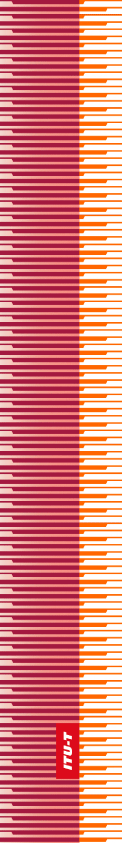 ITU-T Focus Group on Environmental Efficiency for Artificial Intelligence and other Emerging Technologies (FG-AI4EE)ITU-T Focus Group on Environmental Efficiency for Artificial Intelligence and other Emerging Technologies (FG-AI4EE)ITU-T Focus Group on Environmental Efficiency for Artificial Intelligence and other Emerging Technologies (FG-AI4EE)ITU-T Focus Group on Environmental Efficiency for Artificial Intelligence and other Emerging Technologies (FG-AI4EE)FG-AI4EE D.WG2-01Environmental impact self-check assessmentWorking Group 2: Assessment and Measurement of the Environmental Efficiency of AI and Emerging Technologies FG-AI4EE D.WG2-01Environmental impact self-check assessmentWorking Group 2: Assessment and Measurement of the Environmental Efficiency of AI and Emerging Technologies FG-AI4EE D.WG2-01Environmental impact self-check assessmentWorking Group 2: Assessment and Measurement of the Environmental Efficiency of AI and Emerging Technologies FG-AI4EE D.WG2-01Environmental impact self-check assessmentWorking Group 2: Assessment and Measurement of the Environmental Efficiency of AI and Emerging Technologies Focus Group Technical SpecificationFocus Group Technical SpecificationFocus Group Technical SpecificationFocus Group Technical SpecificationAuthor & Editor: Matthew Edgerton AccentureUnited States of AmericaEmail:  matthew@matthewedgerton.com  EPA5GEnvironmental Protection Agency5th Generation of wireless networksClimate Efficiency and Eco-friendly Self-Assessment ScorecardClimate Efficiency and Eco-friendly Self-Assessment ScorecardClimate Efficiency and Eco-friendly Self-Assessment ScorecardQualitative ImpactScoreDefinition and GuidelinesSubstantial Positive Environmental Impact+3This technology creates substantial specific and measurable positive environmental change both its local “in use” footprint as well as enabling larger positive environmental impacts whether through social, technical or process enablement or net new creation.Positive Environmental Impact+2This technology creates specific and measurable positive environmental change though creation of a new environmentally positive negative impact of an existing process by enacting a measurable change through its “in use” footprint:  Slight Positive Environmental Impact+1This technology directly or indirectly improves environmental impacts of existing industry processes, technology, or societal habits.Neutral – No Positive or Negative Impact0This technology does not impact positively or negatively ecological, climate or environmental existing industry processes, technology, or societal habits. A zero rating should be used infrequently as the majority of new tech will likely create a net positive or neg impact to the larger worldSlight Negative Environmental Impact-1This technology directly or indirectly worsens environmental impacts of existing industry processes, technology, or societal habits. Negative Environmental Impact-2This technology creates specific and measurable negative environmental impacts or change by actively worsening an existing process, tech or societal habit through its “in use” footprintSubstantial Negative Environmental Impact-3This technology substantially and measurably decreases environmental health and actively worsens climate impacts both its local “in use” footprint as well as enabling larger negative environmental impacts whether through social, technical or process enablement or net new creation.CategoryAdditional QualifiersScoringRaw Material Extraction Method Is extractions method done in a sustainable way?Raw Material Extraction Method Does the extraction method create waste or emissionsTransportation of Materials Transportation company validates and audits 3rd party contractors (if used) for green commitments Transportation of Materials Transportation company uses verifiable green energy or climate conscious fuels/ vehicles and methods with full chain of custody in regard to material handlingTransportation of Materials Shipments sizes are large enough to minimize frequent transport needsTransportation of Materials Transportation has been localized to areas of manufacturing Material Hazard and Environmental Leaching RiskSummary level of risk from manufacturing operationsMaterial Sustainability Is this material sustainableMaterial Sustainability Is this material biodegradableMaterial Processing WasteDoes the processing of this material create harmful waste  Material Processing WasteMaterial processing emissions  Transportation EmissionsWhat percentage of transportation methods are climate friendly or low impact fuels, electric, hydrogen, Natural gas? (80% or higher receives a full +3)Transportation Emissions% Land Based Transportation Traditional Fuels Greater than 50% requires a “-2”  Between 25-50% requires “-1”Less 1-25% requires “-0”Transportation Emissions% Land Based Transportation with green fuels Greater than 50% requires a “+3”  Between 25-50% requires “+2”Less 1-25% requires “+1”Transportation Emissions% Sea or Ocean Freight  Greater than 50% requires a “+2”  Between 25-50% requires “+1”Less 1-25% requires “0”Transportation Emissions% Air (traditionally an emissions heavy transport method) Greater than 50% requires a “-3”  Between 25-50% requires “-2”Less 1-25% requires “-1”Manufacturing and Product EmissionsEmission levelManufacturing and Product EmissionsEmissions capture reduction device deployed?Manufacturing and Product EmissionsBetter than competitorsEach 20% above +1Manufacturing and Product EmissionsWorseEach 20% below -1Water UseCombined water usage in manufacturing, service, product Natural GasCombined NG usage in manufacturing, service, product PowerPercent of power generated by renewables + 1 per 10%PowerPercent of power by legacy or “dirty” sources -1 Per 10%Light Pollution Does this product create or have risk of creating light pollution?Electrical, Signal or Radio Wave PollutionDoes this product create or have risk of creating signal pollution?Physical Ecosystem Disruption “In use” footprint of the product, business or servicePhysical Ecosystem Disruption Supporting infrastructure require to support this product or serviceCommunityDoes this product, service or tech influence or have the potential the perception of climate change in a positive lightCommunityDoes this product, service or tech have the potential to enable community involvement in solving climate change or organizingDepartmentService LineProductCategoryExample (Telecom)5g communicationModel XLR 5g ReceiverManufacturingExample (Telecom)5g communicationModel XLR 5g ReceiverEmissionsExample (Telecom)5g communicationModel XLR 5g ReceiverResource ConsumptionExample (Telecom)5g communicationModel XLR 5g ReceiverCommunityExample (CPG)Ecofresh BowlEcofresh bamboo bowlManufacturingExample (CPG)Ecofresh BowlEcofresh bamboo bowlEmissionsExample (CPG)Ecofresh BowlEcofresh bamboo bowlResource ConsumptionExample (CPG)Ecofresh BowlEcofresh bamboo bowlCommunity